附件3：Procedure to apply for restudy courses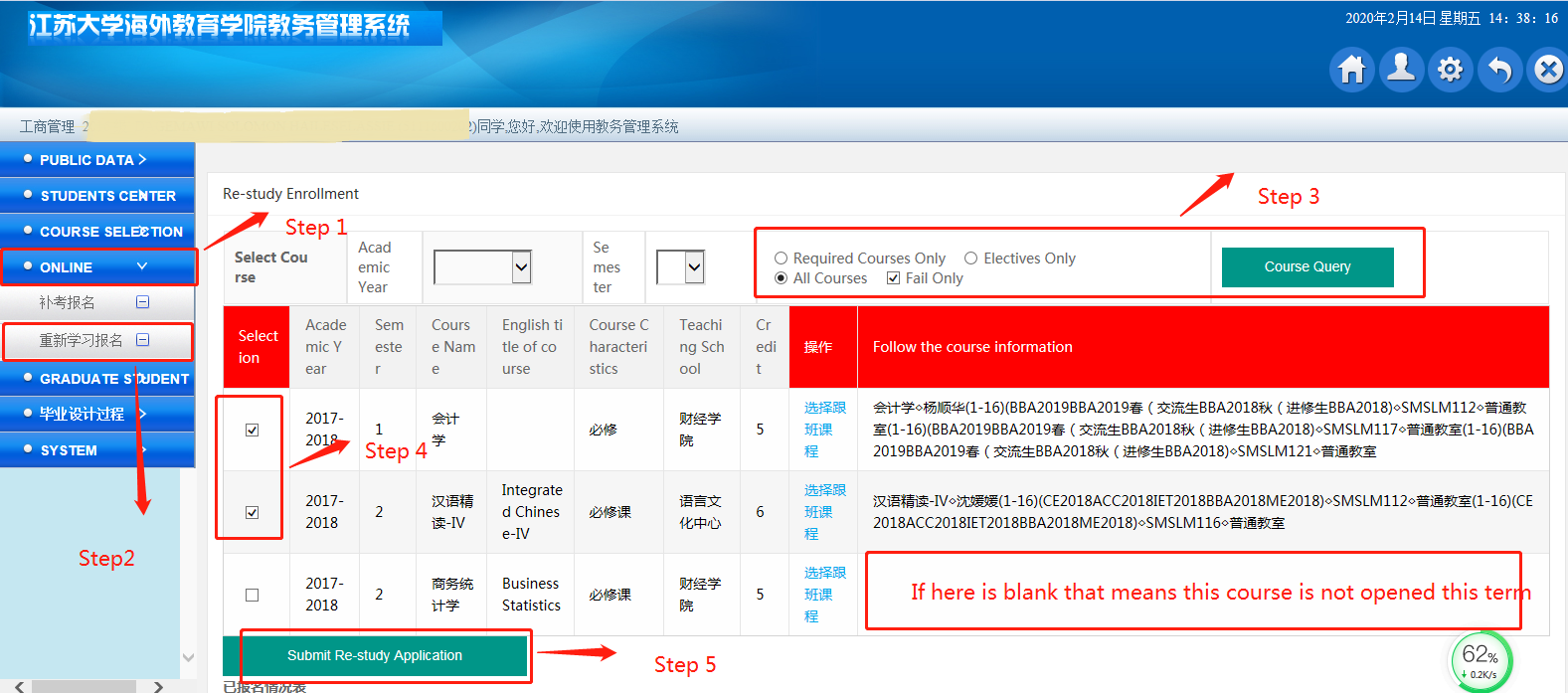 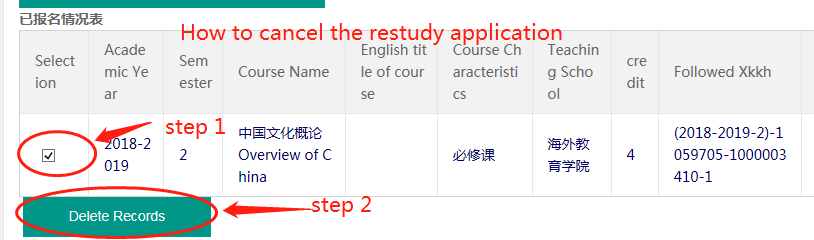 